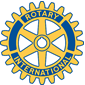 Vedtekter Jarlsberg Rotary KlubbGjeldende fra 16.November 2022§ 1 Navn
Klubbens navn er Jarlsberg Rotary Klubb, medlem av Rotary International. Rotary Distrikt: D 2290. Reg. i Enhetsregisteret med org.nr: 991 738 304Charterdato: 19. September 1977. 
Charterklubb: Sem RK.Klubbnummer: 12760.§ 2 HensiktHensikten med Jarlsberg Rotary Klubb er å:Fremme målsettingen til Rotary.Gjennomføre vellykkede serviceprosjekter basert på tjenesteområdene.Bidra til å fremme Rotary ved å styrke medlemsarbeidet.Støtte The Rotary Foundation.Utvikle ledere utover klubbnivå.Sørge for trivsel og hyggelig samvær.§ 3 MålsettingRotarys mål er å oppmuntre og fremme tjenesteidealet som grunnlag for verdig virksomhet, spesielt å oppmuntre og fremme:For det første: Utviklingen av personlige bekjentskaper som en mulighet for service.For det andre: Høye etiske standarder i virksomhet og yrke, erkjenne verdien av all nyttig virksomhet og det verdifulle i at hver rotarianers yrke er en mulighet til å tjene samfunnet.For det tredje: Anvendelsen av idealet om service i hver rotarianers personlige-, virksomhet- og samfunnsliv.For det fjerde: Fremme internasjonal forståelse, goodwill og fred gjennom et verdensomspennende fellesskap av personer fra ulike yrker og virksomheter forent i tjenesteidealet.§ 4 OrganisasjonsformKlubben er en frittstående juridisk person med medlemmer og er selveiende. Dette innebærer at ingen, verken medlemmer eller andre, har krav på foreningens formue eller eiendeler eller er ansvarlig for gjeld eller andre forpliktelser.§ 5 Definisjoner
Styre:	               Styret i Jarlsberg Rotaryklubb.Styremedlem:	       Et medlem i klubbens styre. Medlem:	       Et aktivt betalende medlem av Jarlsberg                                Rotaryklubb, unntatt et æresmedlem.Beslutningsdyktighet: Minimum antall deltakere som må være til stede for                                 at et vedtak skal være gyldig. En tredjedel av                                klubbens medlemmer for klubb-beslutninger og et                                flertall av styrets medlemmer for klubbens                                 styrebeslutninger. Ved stemmelikhet har                                Presidenten dobbeltstemme.RI: 			       Rotary International. Rotaryår:		       12-månedersperioden fra 1.juli til 30.juni.

§ 6 Klubbens områdeKlubbens område er: Færder og Tønsberg kommuner. Personer utenfor området kan tas opp som medlemmer dersom styret finner det hensiktsmessig og det ikke er i konflikt med Rotary´s lover.§ 7 Styret
Klubbens styrende organ skal være styret. Det består av: President, Forrige års President, Innkommende President, Sekretær, Kasserer samt to styremedlemmer (CICO+Leder Administrasjonskomitéen). Alle skal være medlemmer av klubben.§ 8 Valg av tillitsvalgte og deres funksjonstid8.1 Valgkomité. Valgkomitéen består av president og de to siste års presidenter. Eldste siste president skal være komitéens leder. 8.2 Valg. Senest en måned før valget, nominerer valgkomitéen kandidater til: Innkommende president, sekretær, kasserer og eventuelle andre ledige styreposisjoner. På årsmøtet fremlegger komitéen sine forslag. Møtet skal kunngjøres minst tre uker på forhånd. Ved kunngjøringen skal møteleder be om forslag fra medlemmene til de ulike tillitsverv. Samtidig foreslås revisor som ikke inngår i styret. Det tas hensyn til spredning i alder, kjønn og ansiennitet. Alle kandidatene skal forespørres. Kandidaten som får flertall av stemmene for hver posisjon, er valgt til denne posisjonen. Dersom et styremedlem fratrer sin posisjon, kan de gjenværende medlemmene av styret utnevne en erstatter.Alle medlemmer har anledning til skriftlig å innlevere forslag til nye kandidater frem til valgmøtet settes. Forslag innleveres til valgkomitéens leder. På valgmøtet presenterer Valgkomitéens leder forslag til tillitsvervene samt eventuelt andre innkomne forslag. Valgene foretas enkeltvis. Ved flere forslag til samme verv foretas skriftlig avstemning hvor den med flest stemmer velges. Ved stemmelikhet foretas loddtrekning. Dersom det kun er én kandidat, kan denne velges ved akklamasjon. 8.3 Funksjonstid. Funksjonstid for hver rolle i styret er:8.3.1 President…………………………………….Ett år8.3.2 Forrige års president………………...Ett år8.3.3 Innkommende president……………Ett år8.3.4 Kasserer……………………………………..Valgfritt8.3.5 Sekretær…………………………………….Valgfritt8.3.6 Styremedlemmer……………………….ValgfrittFunksjonstiden for det valgte styret og øvrige tillitsverv er neste Rotaryår, som begynner 1.juli etter valgmøtet. Den som velges som innkommende president overtar vervet som president 18 måneder deretter. Vedkommende sitter som: President Nominert etter valget og skifter tittel til: Innkommende President 1. juli året før vedkommende tiltrer som President. President Nominert kan delta på styremøter, men uten stemmerett. 8.4 Frivillighetsregisteret.Klubben skal være registrert i Frivillighetsregisteret.§ 9 Tillitsvalgtes plikter9.1 Presidenten Presidenten leder møtene i klubben og i styret og har ellers, sammen med styret, lederansvaret for klubbens virksomhet. 9.2 Forrige års PresidentForrige års president fungerer som styremedlem i klubbstyret.9.3 Innkommende President Innkommende president forbereder sitt år og fungerer som styremedlem. Han/hun skal lede møter i klubben og i styret når presidenten er fraværende og bistå presidenten med å lede klubben. Sekretærfører medlemsfortegnelse og liste over fremmøte på klubbmøtene.skriver og sender ut referater fra styremøter til CICO og alle medlemmer.skriver de nødvendige rapporter til Rotary International, herunder den halvårlige rapport om medlemskap 1.januar og 1.juli.registrerer i Medlemsnett endringer av medlemskap for nye medlemmer og medlemmer som slutter i klubben.melder til Brønnøysundregisteret endringer i klubbens ledelse og eventuelle vedtektsendringer innen 45 dager.har ansvar for organisering av arkivfunksjonen.bistå presidenten og styret med sekretariattjenester.delta på distriktsamling i forbindelse med PETS ved behov.ved planlagt fravær sørger sekretæren for vikar i sitt sted.9.5 KassererTar vare på alle finansielle midler. Bistår ved utarbeiding av budsjett.Fører regnskap samt utfører andre plikter som hører inn under kassererfunksjonen, herunder utarbeide regnskapene som skal legges frem for revisor.Krever inn medlemskontingent forskuddsvis pr halvår.Deltar på distriktsamling i forbindelse med PETS ved behov.
Når vedkommende slutter som kasserer skal hun/han overlevere til sin etterfølger, eller til presidenten, alle midler, regnskaper og annen klubbeiendom som måtte være i hennes/hans besittelse.9.6 CICO (Club Internet Communication Officer). Hovedansvar for alle tiltak ifm data og internet relaterte forhold.9.7 Leder Administrasjonskomitéen. Hovedansvar for alle klubbens programmer på klubbmøtene.9.8 Komitélederne. Komitélederne leder de respektive komitéer ihenhold til de oppgaver som ligger under de forskjellige komitéene. De kan bli invitert til å delta på styremøter uten stemmerett.9.9 Revisor. Revisors oppgave er å se etter at årsregnskapene erutarbeidet og fastsatt i samsvar med lov og forskrifter, og at klubben har ordnet formuesforvaltningen på en betryggende måte med forsvarlig kontroll. Revisor er ikke medlem av styret.§ 10 Medlemmer
10.1 Alle klubbmedlemmer kan fremme forslag om nye medlemmer i klubben og invitere reflektanter til å delta i klubbmøtene. Det stilles intet krav til antall møter reflektantene må delta i før de kan søke om medlemskap, men de må følges opp av forslagsstillerne. Forslag sendes klubbens styre v/sekretæren. Et rotarymedlem av en tidligere rotaryklubb kan foreslås som medlem av Jarlsberg Rotaryklubb. Forslaget skal behandles konfidensielt med mindre annet er bestemt iht disse reglene.10.2 Styret skal forvisse seg om at foreslåtte medlemmer oppfyller krav til klassifikasjon og medlemskap som vedtektene krever og er i tråd med Rotarys gjeldende lover.10.3 Styret skal normalt innen 30 dager fra forslaget ble fremsatt – godta eller avvise forslaget og skal deretter underrette forslagsstilleren om sin beslutning gjennom leder av Medlemskapskomitéen.10.4 Dersom forslaget godtas av styret, skal forslaget offentliggjøres i klubben. Innvendinger fra klubbens medlemmer skal være skriftlig og sendes styret innen syv (7) dager etter offentliggjørelsen. Dersom noen har innlevert skriftlig innvending til styret, skal styret avgjøre saken på sitt neste møte. Dersom ingen begrunnet skriftlig innvending er mottatt og styrets beslutning er positiv, skal det foreslåtte medlemmet inviteres til å møte i klubben og informeres om Rotarys formål og om de rettigheter og plikter som medlemskap i klubben medfører.10.5 Nytt medlem får en fadder. Vanligvis vil dette være forslagsstiller, men det kan også være et annet medlem. Fadderens plikt er å følge opp nye medlemmer mht hva Rotary står for og påse at medlemmet blir inkludert i klubben og på møtene og eventuelt ved senere behov.10.6 Når et nytt medlem er tatt opp i klubben, skal Presidenten sørge for at medlemmet blir introdusert i klubben, får utstedt: Rotarynål, Medlemskort, Certificate of Membership og Opplysningsmateriell for nye Rotarymedlemmer. Videre skal sekretæren rapportere i Medlemsnett personlige data om det nye medlemmet. Presidenten skal innplassere vedkommende i en komité og oppnevne en fadder.10.7 Klubben kan velge æresmedlemmer foreslått av styret. Det er ikke mulig samtidig å være æresmedlem og aktivt medlem i Jarlsberg Rotary Klubb.10.8 Medlemmer kan være Rotarymedlem og Rotaractmedlem samtidig, men ingen kan samtidig være aktivt medlem i Jarlsberg RT og en annen klubb.10.9 Dersom ett eller flere medlemmer ønsker at noen av klubbens medlemmer bør ekskluderes, skal styret informeres og behandle saken.10.10 Dersom et medlem ønsker å melde seg ut av klubben, skal dette meldes skriftlig til styret, helst med begrunnelse. Utmelding vil gjelde fra 30.6 eller 31.12. Medlem må betale kontingent for inneværende halvår frem til nevnte datoer.§ 11 Komitéer
Klubbkomitéenes oppgave er å arbeide for og med klubbens aktiviteter innen de fem tjenesteområdene. Når det er praktisk mulig, bør komitémedlemmer sitte i samme komité i tre år for å sikre kontinuitet. Innkommende president er ansvarlig for å oppnevne komitémedlemmer til ledige verv og holde planleggingsmøter før starten av sitt presidentår. Det anbefales at komitélederne har 1-2 års erfaring som medlem av den aktuelle komité. Klubben skal ha følgende faste komitéer:11.1 Administrasjonskomité(AK)AK skal utføre virksomhet knyttet til en effektiv drift av klubben. Komitéen skal planlegge og organisere programmet for møtevirksomheten gjennom året, herunder fortløpende bekjentgjøring av programmet. TRF-komitéKomitéen ledes av Club Rotary Foundation Officer (CRFO) og skal vurdere og foreslå humanitære og yrkesrettede prosjekter og eventuelt organisere klubbens innsats i slike prosjekter lokalt, nasjonalt eller internasjonalt. Komitéen skal planlegge og iverksette tiltak med henblikk på å støtte TRF gjennom både økonomiske bidrag og deltakelse i internasjonalt arbeid. Komitéen bistår CYEO i forbindelse med ungdomsutveksling, RYLA, summer-camps og stipendier.11.3 InformasjonskomitéKomitéen skal planlegge og iverksette tiltak internt med henblikk på å informere medlemmene om klubbens aktiviteter, inklusiv klubbens serviceprosjekter. Komitéen skal dessuten gjøre klubbens virksomhet kjent for omverdenen. Komitéen har ansvar for å oppdatere klubbens nettside i samarbeid med CICO.MedlemskapskomitéKomitéen skal planlegge og iverksette tiltak med henblikk på å rekruttere og beholde medlemmer. Komitéen må også iverksette kartlegging av eventuelle årsaker til at medlemmer vil slutte i klubben. Komitéen har ansvaret for å holde klassifikasjonslisten oppdatert.11.5 ServicekomitéKomitéen har ansvar for møtelokalene og gjennomføring av sosiale arrangementer.
11.6 Ytterligere komitéer Ytterligere komitéer kan oppnevnes etter behov. Komitélederen skal være ansvarlig for jevnlige møter og virksomhet i sin komité, føre tilsyn med og koordinere komitéens arbeid og rapportere til styret om alle komitéens aktiviteter.§ 12 Møter12.1 Årsmøte.Årsmøtet er klubbens høyeste myndighet og skal avholdes senest 31.desember.Møtet skal behandle følgende saker:Godkjenning av møteinnkalling og saksliste.Valg av to personer til å underskrive protokollen.Valg av ny President Nominert.•	Valg av resterende styre og revisor for neste rotaryår.•	Andre saker og forslag som styret mener møtet skal behandle.•	Andre innkomne saker som er behandlet og godkjent av styret.Valgmøtet er beslutningsdyktig når minst 1/3 av medlemmene er til stede. Det stemmes normalt ved stemmetegn over de saker som skal behandles, med unntak av valg, ref § 8.2. Vedtak gjøres med simpelt flertall.Når det gjelder budsjett- og økonomisaker, vises til § 12.5.Styrets sekretær registrerer protokollen fra Årsmøtet vedrørende styrevalg i Brønnøysundregistrene. Ved evt senere endringer i styrets sammensetning skal Brønnøysundregistrene oppdateres.12.2 Klubbmøter.Ordinære klubbmøter skal avholdes på onsdager kl. 18.15. Minimum antall møter er: 2 møter pr mnd. Hovedregelen er imidlertid: 4 møter pr mnd. Møtenes varighet er normalt én time.Eventuell varig endring av møtefrekvens, ukedag og tidspunkt, skal avgjøres som vedtektsak med 2/3 flertall etter styrebehandling. Det gjennomføres ikke møter når klubbmøtet faller på helligdager, offentlige fridager, sankthansaften, onsdag før skjærtorsdag eller i romjulen. Styret avgjør om andre onsdager skal være møtefrie. Varsel om endringer eller sløyfinger av ordinære klubbmøter skal gis til alle klubbens medlemmer og bli informert om på klubbens hjemmeside. Alle medlemmer, med unntak av æresmedlemmer, skal registreres som tilstedeværende eller fraværende ved det ordinære klubbmøtet. Målet er en fremmøteprosent på: 50% for det enkelte medlem. All fremmøte skal registreres og innrapporteres på Rotary´s medlemsnett.12.3 StyremøterDet skal normalt avholdes ett styremøte pr måned. Årsplan for styremøter blir presentert i forbindelse med presidentskiftet. 12.4 Ekstraordinære møterPresidenten kan innkalle til ekstraordinære styremøter når dette anses nødvendig eller etter anmodning fra minst 3 styremedlemmer, eller 1/3 av klubbens medlemmer. Styret er beslutningsdyktig når minst 4 av styrets medlemmer er til stede. Ved stemmelikhet er møteleders stemme avgjørende.§ 13 Økonomi13.1 Det skal avholdes at eget økonomimøte for inneværende rotaryår i august/september. Møtet skal behandle følgende saker:Resultatregnskap og balanse pr. 30.6 for siste rotaryår.Revisors godkjenning av regnskapet som blir underskrevet sammen med president og kasserer.Budsjett for inneværende rotaryår.Fastsettelse av kontingent for inneværende rotaryår.Styrets årsmelding for forrige rotaryår.13.2 Klubben skal ha en oversiktlig, stabil, trygg og velordnet økonomi. Klubben skal ikke ha lånegjeld.13.3 President og kasserer i fellesskap forplikter klubben. Styret gir kasserer fullmakt til å disponere bankkonti. Alle regninger skal betales av kasserer eller annen bemyndiget tillitsvalgt. President attesterer regninger. Regninger over kr 10.000,- attesteres av president + ett av styremedlemmene i fellesskap før utbetaling. 13.4 Ved regnskapsperiodens slutt skal alle økonomiske transaksjoner gjennomgås av revisor.13.5 Kasserer krever inn medlemskontingent forskuddsvis pr. halvår.§ 14 Stemmegivning.Stemmegivning i klubben gjennomføres ved skriftlig avstemning, håndsopprekning eller akklamasjon. Dersom ett eller flere medlemmer krever det, skal det gjennomføres skriftlig avstemning.§ 15 Kontingent.Medlemskontingenten fastsettes på Økonomimøtet i august/september. Kontingenten inkluderer avgift til Rotary International og Distrikt 2290 og betales forskuddsvis halvårlig.§ 16 Permisjon og fravær.Styret kan innvilge permisjon etter søknad. Det skal betales kontingent også i permisjonstiden.§ 17 Beslutninger.Ingen resolusjon og intet forslag som vil forplikte klubben i forbindelse med en hvilken som helst sak, skal behandles i klubben før dette har vært behandlet av styret. Hvis slike resolusjoner eller forslag fremsettes på et klubbmøte, skal de oversendes styret for behandling.§ 18 EndringerKlubbens vedtekter kan endres på et vanlig klubbmøte. Endring av klubbvedtektene krever at det sendes skriftlig varsel til hvert medlem senest 21 dager før møtet, at møtet er beslutningsdyktig og at 2/3 av stemmene støtter endringen. Endringene i disse vedtektene må være i samsvar med lover og vedtekter for RI. § 19 RepresentasjonsutgifterÅrlige standard Rotarymøter er Distriktskonferanse og Presidentsamlinger i Norge. Presidenten er fast deltaker på disse, uten at det er nødvendig med godkjenning av styret. Styret vurderer deltakelse i og ytterligere deltakere på disse og andre Rotaryrelaterte møter, etter forslag fra Presidenten.§ 20 Oppløsning av klubben20.1 Oppløsning av klubben kan bare behandles på årsmøtet eller i et ekstraordinært årsmøte.20.2 Oppløsning krever minst 2/3 flertall.20.3 Blir oppløsning vedtatt med minst 2/3 flertall, innkalles til et ekstraordinært årsmøte tre måneder senere. For at oppløsning skal skje, må vedtaket her gjentas med 2/3 flertall.20.4 Det skal velges et avviklingsstyre som skal forestå avviklingen. Det ordinære styret kan velges til avviklingsstyre og får stilling som avviklingsstyre om intet valg foretas.20.5 Sammenslåing med andre Rotaryklubber eller deling av klubben anses ikke som oppløsning. Vedtak om sammenslåing/deling og nødvendige vedtektsendringer i denne forbindelse treffes i samsvar med bestemmelsene om vedtektsendring. Styret skal i den forbindelse utarbeide en plan for sammenslåingen/delingen som årsmøtet skal stemme over. Ved sammenslåing  eller deling skal det innhentes samtykke fra foreningens kreditorer.20.6 Foreningens formue skal etter oppløsning og gjeldsavleggelse tilfalle det formål foreningen arbeider for å fremme, ved at nettoformuen blir gitt til Rotary Foundation eller annen rotaryaktivitet slik årsmøtet bestemmer.20.7 Ingen medlemmer har krav på foreningens midler eller andel av disse.20.8 Bestemmelsene i RI Bylaws pkt 3.010 og overholdelse av disse er en forutsetning for klubbens oppløsning.